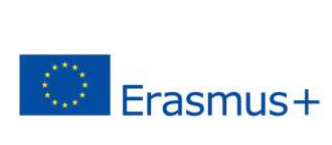 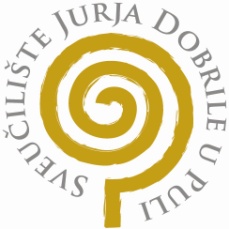 SUPERVISOR ACCEPTANCE FORM FOR ERASMUS+ STUDENTPlease fill out the following Supervisor Acceptance Form for Erasmus+ Student if you are willing to be his/her supervisor during his/her Erasmus+ study period at your University for the purpose of research/work on final thesis.Please note that each student of the Juraj Dobrila University of Pula already has a mentor at his/her home department and that your responsibility is limited to the student's work during his/her stay. I, _____________________ [Supervisor's name], accept _____________________ [Student's name], a student of the Juraj Dobrila University of Pula, to supervise his/her research/work on final thesis during his/her mobility at the University of _____________________ [Name of the host University] from ________ until _________.Date and place: ___________________ Mentor’s signature: ___________________TO BE FILLED OUT BY THE MENTOR AT HOME INSTITUTION, JURAJ DOBRILA UNIVERSITY OF PULA:I, _____________________ [Mentor's name], agree that _____________________ [Student's name], a student of the Juraj Dobrila University of Pula, spends an Erasmus+ study period for his/her research/work on final thesis at the University of _____________________ [Name of the host University] from ________ until _________. Date and place: ___________________ Mentor’s signature: ___________________SUPERVISOR’S DATAName of the home Department/ FacultyAddressE-mailPhone/Fax: